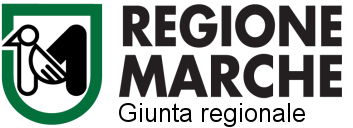 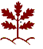 ALLEGATO   BAL COORDINATORE DELL’ENTE CAPOFILA DELL’AMBITO TERRITORIALE SOCIALE N.18DI: CAMERINO	Il/la  sottoscritto/a …………..…………………............................................………........................................	nato/a a  ……….…………..…………….. il ……………….….residente a ………….…………………...… in via ………….…………………….………………………… n. …………. Cap ……….………………….Codice fiscale…………………………………………………………………………………………………...Tel. …………………Cell. …………………..………email:………………………………………………….. PEC……………………………………………………………………………………………………………..PRESA visione della DGR n.1028 dell’11/08/2021 recante: “Decreto 27/10/2020 del Ministro delle Pari Opportunità della Presidenza del Consiglio dei Ministri - Fondo Nazionale per il sostegno del ruolo di cura e assistenza del caregiver familiare per gli anni 2018-2019-2020. Criteri per l’attuazione degli interventi e per il riparto delle risorse tra gli Ambiti Territoriali Sociali”.VISTO l’Avviso dell’Ambito Territoriale Sociale relativo all’intervento a favore del caregiver familiare                       			DICHIARA sotto la propria responsabilità:□ di essere il caregiver familiare che fornisce assistenza continuativa prevalente e globale al Sig./Sig.ra_______________________________________________________________________ Codice Fiscale___________________________________________________________________________ nato/a___________________________________(_____) il____/____/_____, residente a ___________________________________ (_____) in ________________________________n° _____□ che la persona assistita è in possesso del certificato di riconoscimento della disabilità gravissima rilasciato in data _________dalla Commissione Sanitaria Provinciale della Area Vasta n. ____ di ___________ nell’ambito dell’intervento “Disabilità gravissima” sostenuto con il Fondo Nazionale per le non autosufficienze – FNA ;□ che la persona assistita sta beneficiando del contributo a favore della disabilità gravissima nell’ambito del FNA e che pertanto non beneficia del contributo per gli interventi: “Riconoscimento del lavoro di cura dei caregiver attraverso l’incremento del contributo alle famiglie per l’assistenza a persone affette da Sclerosi Laterale Amiotrofica”, all’intervento a favore di minori affetti da malattie rare di cui alla DGR n.475/2019; “Assegno di cura” rivolto agli anziani non autosufficienti, contributo regionale e ministeriale “Vita Indipendente”;□ che la persona assistita è in vita alla data di presentazione della domanda; □ di avere n°…… figli minorenni presenti nel proprio nucleo familiare.CHIEDEDi poter accedere al contributo previsto per la figura del caregiver familiare ai densi della DGR n.1028/2021Si allegano alla presente:-	ISEE ordinario (DSU 2021) del sottoscritto;-	copia di un documento d’identità valido del sottoscrittore;						AUTORIZZAil trattamento dei propri dati personali presenti nella presente dichiarazione ai sensi del Decreto Legislativo 30 giugno 2003, n. 196 “Codice in materia di protezione dei dati personali” e dell’art. 13 del GDPR (Regolamento UE 2016/679), per i fini propri della presente dichiarazione.Luogo e data____________________________ Firma del Dichiarante_____________________________Decreto Ministeriale 27/10/2020 Fondo CAREGIVER FAMILIAREDomanda contributoDichiarazione sostitutiva (art. 46, 47 D.P.R.28 dicembre 2000 n. 445)